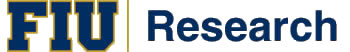 REQUEST TO CHANGE THE ORG DEPT. ID ON A SPONSORED PROJECTCurrent Information:New Information:By signing below you agree to this request (future F&A distribution will go to the new Center/College if applicable)Current Dean, Department / Center Approval:New Dean, Department / Center Approval:ORED approval:POST AWARD:  EMAIL FORM TO DAVID DRIESBACH WHEN CHANGE AFFECTS A CENTER OR INSTITUTE Project ID#PI Name:Project Title:Department / Center:College:Org Dept. ID#:Project Manager:Administrator:Department / Center:College:Org Dept. ID#Project Manager:Administrator:Reason for request:PI Signature:Print Name:Date:Dean’s Signature:Department Chair’s Signature:Center Director’s Signature (if applicable):Dean’s Signature:Department Chairs’ Signature:Center Director’s Signature (if applicable)Post Award Manager:Date updated Grant’s Module: